LA LETTRE de la FRATERNITE de la PAROLE   « Je vous ai écrit, mes petits enfants,…   que la Parole de Dieu demeure en vous. » 1 Jean 2, 14  16 avenue Etienne MARTELANGE		        email : fraterniteparole@gmail.com     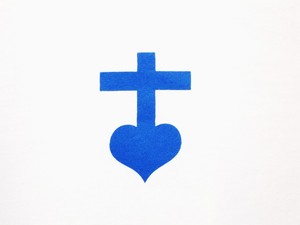         84000   AVIGNON                                  Tél : 04.88.54.39.94            F R A N C E                                          site : parolefraternite.frN° 64                                                                                      1er novembre 2016                                                                                                  « Toussaint » Chers Frères et Sœurs, et amis de la Fraternité de la Parole, 	J’aimerai parler aujourd’hui de ce qui fait la vie de la Fraternité de la Parole au quotidien. C’est d’abord la prière. Elle est très importante cette vie de prière. Elle est première. Chaque membre engagé dans la Fraternité doit privilégier la vie de prière. D’ailleurs tout chrétien devrait lui aussi privilégier la prière dans sa vie. Le cœur de la vie de prière est l’Eucharistie. Si la vie de prière est première, le sommet de la vie chrétienne, c’est l’Eucharistie. Tous les dimanches au moins, mais chaque jours si nous le pouvons, il est bon de rencontrer notre Seigneur Jésus-Christ qui nous a dit la veille de sa mort sur la croix : « Prenez et mangez ceci est mon corps, faites-cela en mémoire de moi ! » Cette invitation nous la retrouvons à quatre reprises dans les Saintes Ecritures, chez Matthieu, Marc, Luc, et aussi chez St Paul dans sa première lettre aux Corinthiens. L’Eucharistie est aussi le temps privilégié d’écoute de la Parole de Dieu : Evangile, Ancien Testament, Psaume, lettre de saint Paul… Mais je reviens à la vie de prière pour dire aussi l’importance du chapelet, cette prière journalière toute simple avec les mystères du rosaire. Mère Teresa le pratiquait tous les jours, comme l’adoration du Saint Sacrement. Rappelons quand-même que toutes les prières sont bonnes si elles sont orientées vers Dieu, vers son Christ, vers l’Esprit Saint, vers la Vierge Marie, ou vers un Saint du Ciel qui est entré dans la gloire de Dieu.	Ensuite il y a cette Parole de Dieu que nous devons méditer tous les jours, en regardant particulièrement le Christ dans les Evangiles. Il est notre Dieu venu sur la terre. Il nous enseigne toute chose. Regardons-Le, vivons-Le, écoutons-Le… Jésus est le chemin, la vérité, la vie (Cf. Jean 14,16), y compris pour ceux qui ne le connaissent pas et ne l’ont jamais rencontré, c’est-à-dire les non-chrétiens.	Je voudrais aussi dire dans cette lettre l’importance de la vie fraternelle. Soyons aimants, soyons fraternels, soyons accueillants… Soyons toujours souriants quand nous rencontrons un frère proche ou lointain. Mère Teresa parlait extrêmement souvent de cette nécessité de sourire à notre prochain, elle qui vivait dans l’aridité intérieure.	Ensuite, dans cette vie quotidienne nous devons témoigner du Christ ressuscitéqui est Dieu parmi les hommes, chaque fois que nous le pouvons.                                                                             Thierry-François Prochaine journée : dimanche 8 janvier 2017